陕西省物理学会2017年学术年会暨教育部物理学类专业教学指导委员会西北地区工作委员会第二次会议通知   经陕西省物理学会常务理事会会议研究决定，陕西省物理学会2017年学术年会暨教育部物理学类专业教学指导委员会西北地区工作委员会第二次会议定于2017年12月23日（星期六）在西安召开。本次会议由陕西省物理学会、西安物理学会主办，由西安交通大学理学院承办。欢迎陕西省物理学会会员及省内物理学领域的科技工作者、教师、研究生积极参会，本次会议仅收取论文版面费，无会议费。现将会议的有关事宜通知如下： 一、会议时间2017年12月23日 ，会期一天。二、会议地点 西安交通大学兴庆校区材料与基础学科大楼（仲英楼）B102，西安市咸宁西路28号。三、会议议程1. 8:00-8:30    报到；2. 9:00-12:00   会议特邀报告（邀请知名专家学者进行专题报告）； 3. 14:00-17:00  分组研讨（1）科研组: 物理学科最新科学研究学术研讨；（2）高教组: 教育部物理学类专业教学指导委员会西北地区工作委员会第二次会议暨高等学校大学物理教学与实验教学研讨；（3）中教组: 中学物理教学研讨。四、会议征文  1. 本次会议征集论文议题分为物理科研类和高教类； 2. 获录用的论文将在《西北大学学报（自然科学版）（专辑）》上正式出版； 3. 征稿截止日期为2017年12月31日； 4. 论文出版及审稿费：900元/篇（篇幅限四页）； 5. 论文录用通知和论文发票在年会当天交费后领取。五、其他事项 请物理学会各位常务理事、理事接到本通知后，将本通知及时转发给本单位、本地区的陕西省物理学会会员，以及从事物理领域科研、教学的相关高校、研究所及中学物理学者。参会者请于12月10日前返回参会报名回执表，可邮件发送至zong-yan@126.com。六、稿件要求 1.来稿务必论点明确，文字精炼，数据可靠，每篇论文必须包括（按顺序)：题目、作者姓名、作者单位及邮政编码、中文摘要、关键词(3～8个)、中国图书资料分类号(简称中图分类号)、正文、参考文献（一般不少于15条/篇）及英文信息(题名、作者姓名、单位、摘要和关键词)。请在文稿首页地脚处依次注明该文属何种基金资助(并注明批准编号)。稿件请附第一作者和通讯作者的姓名(出生年)、性别、民族(汉族可略)、籍贯、职称、学位、主要研究方向及联系方式；2.英文摘要一般和中文摘要对应，须用第三人称被动语态撰写，并符合英语语法规范；3.来稿的量和单位符号等必须符合国家标准的规定。稿中外文字母、符号必须分清大、小写，正、斜体，黑、白体；上、下角标的字母、数码和符号，其位置高低应有明显区别；4.文中插图切勿过大，宽度一般不超过8 cm(半栏)或16 cm(通栏)。图中文字、符号应与正文一致，字体均为小五宋；5.参考文献请按顺序编码制著录。未公开发表的资料不宜引用。文献按下列格式(含标点)书写：专著:［序号］作者(中、外文均姓前名后，名可缩写，3人以下全录，3人以上只列3人，后加“等”字).书名［M］.出版地:出版者，出版年.；期刊：［序号］作者.题目［J］.期刊名(外文可缩写)，年份，卷号(期号):起止页码.；论文集：［序号］作者.题名［C］.论文集主编者.文集名.出版地：出版者，出版年：起止页码.；国家标准：［序号］标准制定机构名称.标准编号，标准名称［S］.出版地：出版社名称，出版年.；专利：［序号］专利所有者.专利题名：专利国别，专利号［P］：公告日期或公开日期［引用日期］获取和访问路径.。七、会议联系人 1. 陕西省物理学会秘书处：办公室：029-88302260宗  妍：手机号13892892904，电子邮件：zong-yan@126.com 范海波：手机号15191431898，电子邮件：hbfan@nwu.edu.cn   2. 西安物理学会：竹有章：手机号139912004063. 西安交通大学： 王红理：手机号13152006811，曲哲：手机号13186000690                                                                                                                    陕西省物理学会 （代章）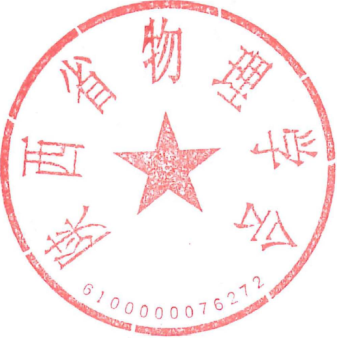                                                                                                                               西安物理学会                                                                                                                         西安交通大学理学院                                                                                                                          2017年11月9日 会议报名回执表单    位邮     编姓    名职称（职务）手    机E-mail分组讨论类别科研组□        高教组□         中教组□科研组□        高教组□         中教组□科研组□        高教组□         中教组□是否有论文投稿有□  无□是否有口头报告有□  无□论文题目报告题目